Опыт использования нейросетей на основе технологии ChatGPT на уроках истории в общеобразовательной школеАвтор: Жохова Е.А, учитель истории и обществознания МОУ «Средняя школа №8» г.о. Шуя, Ивановской обл.Особый акцент в своей работе я делаю на формировании коммуникативных универсальных учебных действий (которые являются основой учебной деятельности), овладение которыми обеспечивает сформированность навыков поведения в социуме, развитый эмоциональный интеллект обучающихся.Слоган: «Назад пути нет. Не стоить бояться новшеств, считать, что они не связаны с образовательным процессом и не могут быть включены в него. Будущее уже здесь, рядом с нами и мы не вправе ограничивать новое поколение от него. Наша задача направить учеников, показать, как воспользоваться этими ресурсами для своего развития и дальнейшей активной жизнедеятельности. Главное оставаться при этом людьми».Профессия учителя всегда побуждает меня не просто идти в ногу со временем, а даже и на один-два шага вперёд. Поэтому я использую в своей работе современные инновации. В этом году я стала активно включать в образовательный процесс использование нейросетей на основе технологии ChatGPT.Нейросети – это модели искусственного интеллекта, которые имитируют работу человеческого мозга и нервной системы. Они состоят из слоев нейронов, которые обрабатывают информацию и принимают решения на основе входных данных.Например, нейросеть может быть использована, для создания интерактивных уроков, анализа исторических данных, создания виртуальных экскурсий по историческим местам, создания творческих инновационных проектов.В своей работе с детьми я использую нейросеть «Шедеврум», созданную на платформе Яндекса, она бесплатная и имеет легкий и понятный интерфейс. С помощью ИИ можно создать по собственному описанию изображение любого исторического события, личности – дети активно увлекаются интересной и неожиданной для них новой деятельностью. Можно также предложить им более креативное задание – создать изображение «невозможной истории», например – как Наполеон пьет чай из самовара с тортом «наполеон», а Клеопатра прогуливается по Москва-Сити, динозавры жили на планете вместе с нами т.д.Не все знают, что в известную «Алису» также встроена нейросеть - YaGPT2, которая активируется при произнесении фразы – «Алиса, давай подумаем». Мои ученики часто спрашивают утром у «Алисы» как у нее дела, но все это конечно же лирика. Я разработала методические приемы с  использованием данной технологии в образовательном процессе.Во время изучения темы «Древний Египет» мы спросили у «Алисы»: давай подумаем, как строили пирамиды? Нейросеть сразу же выдала нам ответ и проговорила его, после прослушивания я задала вопрос детям «Ошиблась ли Алиса чем-нибудь?»«Древние пирамиды в Египте строили с помощью рабов и крестьян…» - многие современные историки склоняются к тому, что пирамиды строили не рабы, а специально обученные рабочие, иначе грандиозные и правильно выверенные с помощью геометрии и других наук пирамиды просто не получились бы такими.Искусственный интеллект также как и мы, еще учиться, и не идеален, а мы учимся вместе с ним!Еще один методический прием – обращение к голосовому помощнику прямо во время изучения нового материала. Особенно когда это происходит спонтанно и по желанию детей. Например, недавно, во время изучения истории Китая детям стало интересно, за сколько дней может вырасти бамбук, и мы обратились с этим вопросом к «Алисе», которая быстро и кратко дала нам точный ответ – 30-45 дней. Разумеется, данный прием не стоит использовать постоянно, он нацелен именно на активацию интереса и расширение метапредметных связей. Важно отметить, что нейросети ChatGPT используют и сами педагоги. Судя по результатам интернет-опросов, они пользуются нейросетями даже чаще, чем ученики, но в основном это учителя молодого поколения. Нейросети помогают преподавателям находить учебный материал, придумывать темы для занятий и предоставляют ещё множество возможностей использования.Экспериментальная работа проводилась в ноябре-декабре 2023 г. на базе МОУ «Средняя школа №8» в 5-8 классах на уроках истории.Используемые программы: «Шедеврум» (работает в мобильных приложениях на Android и iOS. Скачать их можно в Google Play и App Store).GPT Chat model 3 turbo «Алиса» на основе Яндекс браузера.Содержание проведенного педагогического эксперимента.Проект предлагает использование нейросетей на основе технологии искусственного интеллекта ChatGPT для улучшения образовательного процесса на уроках истории в общеобразовательных школах.Основная идея проекта заключается в том, чтобы использовать возможности искусственного интеллекта для создания интерактивных заданий и вопросов по различным темам истории. Это позволит ученикам не только лучше усваивать материал, но и развивать критическое мышление, умение анализировать и делать выводы.Кроме того, использование нейросетей может помочь учителям в создании индивидуальных программ обучения для каждого ученика, учитывая его уровень знаний и интересов. Также нейросети могут быть использованы для проведения анализа исторических документов, что позволит ученикам лучше понимать исторические процессы и события.Однако для реализации данного проекта необходимо решить ряд технических и методических вопросов, связанных с безопасностью использования искусственного интеллекта в образовательном процессе, а также разработкой методических рекомендаций для учителей по использованию нейросетей на уроках истории.Работа над экспериментом предполагает:Разработку и внедрение заданий на основе нейросетей ChatGPT на уроках истории.Создание базы данных с вопросами и заданиями по различным темам истории.Обучение учителей и учеников использованию нейросетей в образовательном процессе.Проведение мониторинга и оценки эффективности использования нейросетей в учебном процессе.Разработку методических рекомендаций для учителей и учеников по использованию нейросетей на уроках истории.Результаты осуществления экспериментальной работы:Ученики стали лучше понимать и запоминать информацию по истории благодаря интерактивным заданиям и вопросам, созданным с помощью нейросетей.Учителя стали более эффективно использовать время на уроках, так как нейросети помогают быстро создавать индивидуальные задания для каждого ученика.Ученики стали проявлять больший интерес к истории, так как использование нейросетей делает процесс обучения более интересным и интерактивным.Нейросети помогают учителям анализировать результаты обучения и корректировать свои методики преподавания.Использование нейросетей позволяет ученикам развивать навыки критического мышления и анализа данных. ПриложениеГенерирование изображений на основе исторического описания 
личности, события с помощью нейросети приложения «Шедеврум»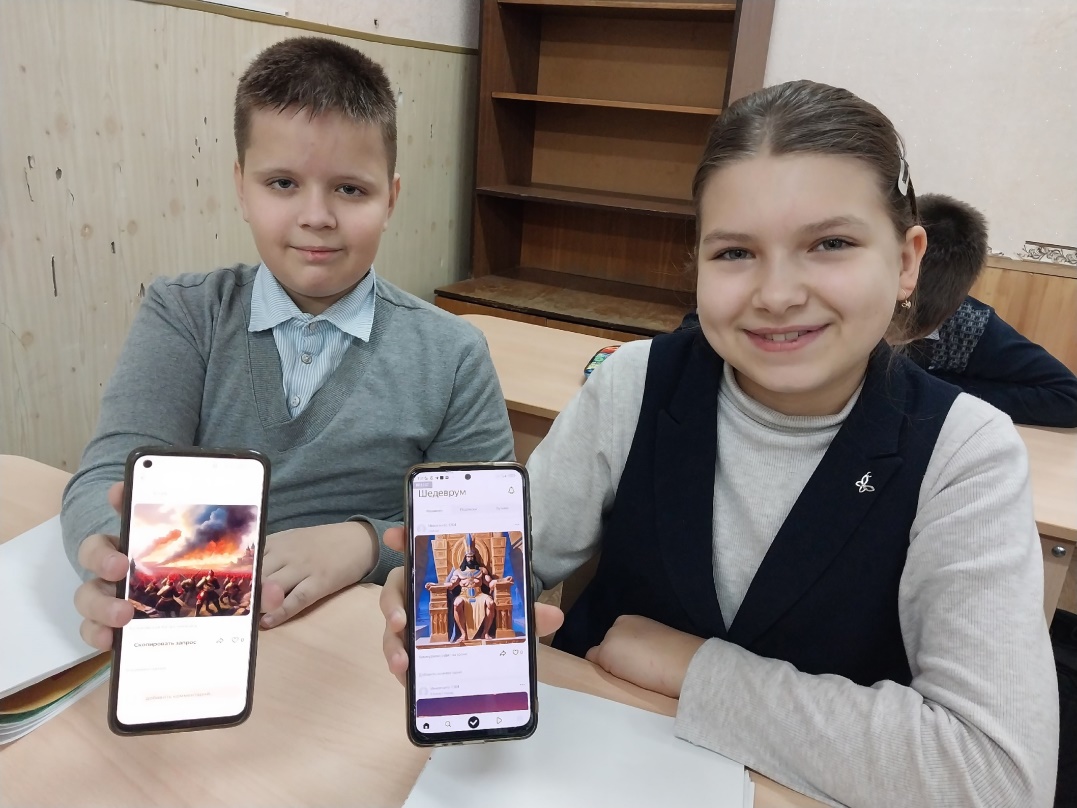 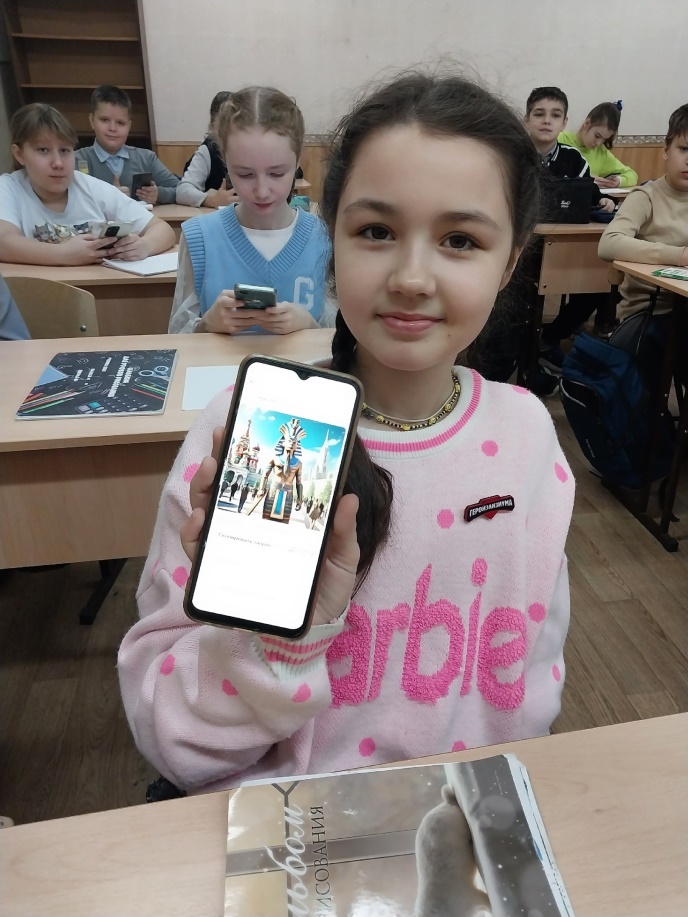 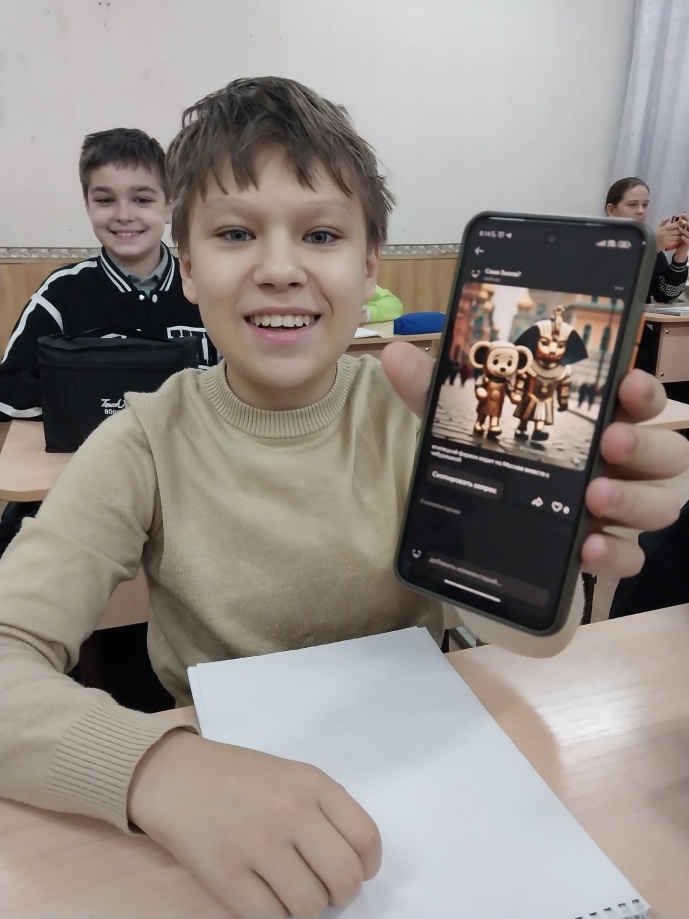 